АДМИНИСТРАЦИЯ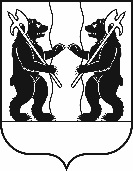 ЯРОСЛАВСКОГО МУНИЦИПАЛЬНОГО РАЙОНАПОСТАНОВЛЕНИЕ21.03.2024                                                                                                                                   № 642О внесении изменений в постановление Администрации ЯМР от 03.10.2016 № 1203 «Об утверждении порядка проведения общественного обсуждения проектов документов стратегического планирования»Администрация района п о с т а н о в л я е т:1. Внести в постановление Администрации ЯМР от 03.10.2016 № 1203 «Об утверждении порядка проведения общественного обсуждения проектов документов стратегического планирования» следующие изменения:1.1. В пункте 3 слова «первого заместителя Главы Администрации ЯМР А.В. Груздева» заменить словами «заместителя Главы Администрации ЯМР по экономике и финансам Щербака А.А.».1.2. В приложении:1.2.1. В пункте 2 абзац четвертый изложить в следующей редакции:«3) прогноза социально-экономического развития ЯМР на среднесрочный и долгосрочный период;».1.2.2. Пункт 3 изложить в следующей редакции:«3. Общественное обсуждение осуществляется в форме размещения подготовленного проекта документа стратегического планирования на официальном сайте Ярославского муниципального района в информационно-телекоммуникационной сети «Интернет» (далее - официальный портал)».2. Постановление вступает в силу со дня официального опубликования. Глава Ярославскогомуниципального района                                                                 Н.В.Золотников   